Муниципальное бюджетное общеобразовательное учреждение«Средняя школа № 5»153040,  г. Иваново, ул. Любимова, д. 16-А, тел/факс 56-47-14электронная почта: school5@ivedu.ru , сайт школы: http://school5.ivedu.ruПРОГРАММА внеурочной деятельности «ЮНАРМИЯ»Направленность:  социально-гуманитарнаяУровень программы: базовыйВозраст учащихся: 12-14 летСрок реализации:  1год			                                                              Составил:			                                                              Сергеев Константин Маркович,			                                                              Учитель ОБЖ 2022 годСодержание программыРаздел № 1. Комплекс основных характеристик программы Пояснительная запискаДополнительная общеобразовательная общеразвивающая программа учебного объединения «Юнармия» имеет социально-гуманитарную направленность базового уровня и способствует формированию у подростков и молодёжи готовности и практической способности к выполнению гражданского долга и конституционных обязанностей по защите Отечества.Программа объединения дополнительного образования «Юнармия» 
разработана на основе НПА:1. Указ Президента Российской Федерации от 07.05.2018 № 204 «О национальных целях и стратегических задачах развития Российской Федерации на период до 2024 года» 2. Федеральный Закон от 29.12.2012г. № 273-ФЗ «Об образовании в Российской Федерации» (далее – ФЗ 273) (ред. от 02.07.2021); 3. Федеральный закон от 04.12.2007 № 329-ФЗ (ред. от 30.12.2020) «О физической культуре и спорте в Российской Федерации»; 4. Федеральный закон РФ от 24.07.1998 № 124-ФЗ «Об основных гарантиях прав ребенка в Российской Федерации» (в редакции от 11.06.2021); 5. Стратегия развития воспитания в РФ на период до 2025 года (распоряжение Правительства РФ от 29 мая 2015 г. № 996-р); 6. Распоряжение Правительства РФ от 23.01.2021 № 122-р «Об утверждении плана основных мероприятий, проводимых в рамках Десятилетия детства, на период до 2027 года»; 7. Постановление главного государственного врача Российской Федерации об утверждении санитарных правил С.П.2.4.3648-20 «Санитарноэпидемиологические требования к организации воспитания и обучения, отдыха и оздоровления детей и молодежи» от 28.09.2020 №28; 8. Постановление Главного государственного санитарного врача РФ от 28.01.2021 № 2 «Об утверждении санитарных правил и норм СанПиН 1.2.3685- 21 «Гигиенические нормативы и требования к обеспечению безопасности и (или) безвредности для человека факторов среды обитания» (рзд.VI.Гигиенические нормативы по устройству, содержанию и режиму работы организаций воспитания и обучения, отдыха и оздоровления детей и молодежи»); 9. Концепция развития дополнительного образования детей (распоряжение Правительства РФ от 04.09.2014г. № 1726-р) (далее - Концепция); 10. Паспорт федерального проекта «Успех каждого ребенка» (утвержден на заседании проектного комитета по национальному проекту "Образование" 07 декабря 2018 г., протокол № 3); 11. Приказ Министерства образования и науки Российской Федерации от 23.08.2017 г. № 816 «Об утверждении Порядка применения организациями, осуществляющими образовательную деятельность, электронного обучения, дистанционных образовательных технологий при реализации образовательных программ»; 12. Приказ Министерства труда и социальной защиты Российской Федерации от 22.09.21 № 652-н «Об утверждении профессионального стандарта «Педагог дополнительного образования детей и взрослых»; 13. Приказ Министерства просвещения Российской Федерации от 09.11.2018 г. № 196 «Об утверждении Порядка организации и осуществления образовательной деятельности по дополнительным общеобразовательным программам» (далее – Приказ №196) (редакция 30.09.2020); 14. Приказ Министерства просвещения Российской Федерации от 03.09.2019 № 467 «Об утверждении Целевой модели развития региональных систем дополнительного образования детей» (далее- Целевая модель) в ред. от 02.01.2021 №38; 15. Приказ Министерства просвещения Российской Федерации от 13.03.2019 № 114 «Об утверждении показателей, характеризующих общие критерии оценки качества условий осуществления образовательной деятельности организациями, осуществляющими образовательную деятельность по основным общеобразовательным программам, образовательным программам среднего профессионального образования, основным программам профессионального обучения, дополнительным общеобразовательным программам». 16. Приказ Министерства образования и науки Российской Федерации и министерства просвещения Российской Федерации от 5.08.2020 г. № 882/391 «Об организации и осуществлении образовательной деятельности по сетевой форме реализации образовательных программ». 17. Приказ Минпросвещения РФ от 30.09.2020 г. № 533 «О внесении изменений в Порядок организации и осуществления образовательной деятельности по ДОП». 18. Приказ Росстандарта от 03.12.2018 № 1050-ст «ГОСТ Р 7.0.100- 2018. Национальный стандарт Российской Федерации. Система стандартов по информации, библиотечному и издательскому делу. Библиографическая запись. Библиографическое описание. Общие требования и правила составления». 19. Приказ Министерства образования и науки Российской Федерации от 19.12.2014 г. № 1598 «Об утверждении Федерального государственного образовательного стандарта начального общего образования обучающихся с ограниченными возможностями здоровья». 20. Письмо Минобрнауки России от 30.11.2015 № 09-3388 «Методические рекомендации по организации лагерей и форумов, предусматривающих совместное пребывание детей с ограниченными возможностями здоровья и их сверстников». 21. Письмо министерства образования и науки РФ от 10.05.2018 № Пз713/09 «Об организации отдыха и оздоровления детей, находящихся в трудной жизненной ситуации». 22. Письмо от 18.08.2017 № 09-1672 Департамента государственной политики в сфере воспитания детей и молодежи Министерства образования и науки РФ, которым утверждены Методические рекомендации по уточнению понятия и содержания внеурочной деятельности в рамках реализации основных общеобразовательных программ, в том числе в части проектной деятельности. 23. Письмо Министерства образования и науки Российской Федерации от 11.03.2016 г. № ВК-452/07 «О введении ФГОС ОВЗ». 5 24. Приказ Минобрнауки Амурской области от 01.12.2021 «О внесении изменений в приказ Минобрнауки Амурской области от 10.07.2020 №691 «Об утверждении Правил персонифицированного финансирования дополнительного образования в Амурской области» и дополнение к нему. 25. Приказ Минобрнауки Амурской области от 13.04.2020 №359 «Об утверждении проведения независимой оценки качества дополнительных общеобразовательных программ» и Приказ «О внесении изменений в приказ Минобрнауки области от 13.04.2020 № 359» 05.03.21 №263.Методические рекомендации:1. Методические рекомендации по проектированию дополнительныхобщеразвивающих программ (включая разноуровневые программы) (разработанные Минобрнауки России совместно с ГАОУ ВО «Московский государственный педагогический университет», ФГАУ «Федеральный институт развития образования», АНО ДПО «Открытое образование», 2015г.) (Письмо Министерства образования и науки РФ от 18.11.2015 № 09- 3242);2. Методические рекомендации по организации образовательной деятельности с использованием сетевых форм реализации образовательныхпрограмм. (Письмо Министерства образования и науки РФ от 28.08.2015 г.№ АК-2563/05);3. Методические рекомендации для субъектов Российской Федерациипо вопросам реализации основных и дополнительных общеобразовательных программ в сетевой форме от 28.06.2019 г. № МР-81/02вч от 28.09.2019.4. Методические рекомендации по реализации адаптированных дополнительных общеобразовательных программ, способствующих социально-психологической реабилитации, профессиональному самоопределению детей с ограниченными возможностями здоровья, включая детей-инвалидов, с учетом их особых образовательных потребностей. (Письмо Министерства образования и науки РФ № ВК-641/09 от 26.03.2016).5. Письмо Минобрнауки России от 02.02.2016 № ВК-163/07 «Онаправлении методических рекомендаций (вместе с «Методическими рекомендациями по подготовке и организации профессионального ориентирования обучающихся с инвалидностью и ОВЗ в инклюзивных школах».6. Письмо Минпросвещения РФ от 31.01.2022 № ДГ-245/06 «Онаправлении методических рекомендаций по реализации дополнительныхобщеобразовательных программ с применением электронного обучения идистанционных образовательных технологий.7. Примерная программа воспитания. Утверждена на заседании Федерального учебно-методического объединения по общему образованию2.06.2020 г. (http://form.instrao.ru ).Актуальность  и новизна программы обусловлена рядом факторов:- нацеленностью на развитие патриотизма;- целевой ориентацией на подготовку обучающихся к службе в ВС РФ;- формированием здорового образа жизни;- необходимостью развития духовно-нравственных ценностей обучающихся.Программа ориентирована на социальный заказ обучающихся и родителей к подготовке будущих защитников Отечества, у детей формируются личностные качества, знания, умения и навыки необходимые для службы в Вооруженных Силах Российской Федерации, способствует личностному развитию подростка, укреплению его физического здоровья, профессиональному самоопределению детей, их адаптации к жизни в обществе. Отличительные особенности программыВ настоящее время, в связи с первоначальным этапом становления юнармейского движения, подобных дополнительных общеобразовательных общеразвивающих программ фактически не существует, поэтому данная программа в этом аспекте является уникальной.Программа также обладает отличительными чертами по форме организации учебного процесса:1) Особенность, которая касается участников:Участниками юнармейских отрядов могут быть обучающиеся от 12 до 14 лет; Участие в мероприятиях, проводимых юнармейским отрядом, и выход из объединения является добровольным.2) Особенность, которая касается принципов реализации программы:Содержание и материал программы спланированы по принципу дифференциации в соответствии с уровнями сложности, а также требованиями Санитарных правил СП 2.4.3648-20 и могут быть усложнены или упрощены.Основной формой организации образовательного процесса являютсятеоретические и практические занятия, комплексные тренировки, стрельбы и тактические учения.  Основными методами выступают показ и упражнение (тренировка).Адресат программы Данная программа предназначена для подростков 12-14 лет. В этом возрасте учащийся ощущает свою принадлежность и причастность к определённой социальной группе. Он уже не просто подражает в поведении старшим, а анализирует и оценивает историю, традиции, существующую систему ценностей и мораль того общества, которое его воспитывает. Эта сложная работа вызывает у подростка яркий эмоциональный отклик. В этот период ярко проявляются нравственные, интеллектуальные и патриотические чувства. В этот период следует учитывать, что именно в подростковом возрасте возникают глубокие, действенные, устойчивые интересы, развивается самостоятельность, исполнительность и дисциплинированность. Также в этом возрасте происходят существенные сдвиги в мыслительной деятельности: увеличивается объём внимания, памяти, происходит развитие наблюдательности. Подростки отличаются неустойчивостью в психоэмоциональном состоянии, неуравновешенностью характера, поэтому предметом заботы педагога является воспитание волевых качеств личности. Индивидуальный подход предполагает учёт особенностей возраста, типа нервной деятельности, темперамента, характера. В работе с каждым участником программы педагогу следует найти ту психологическую установку в обучении, которая даёт возможность преодолевать им противоречия своего характера, различные трудности на жизненном пути.Срок освоения, уровни и объем программыДополнительная общеобразовательная общеразвивающая программа «Юнармия» рассчитана на 1 год обучения. Продолжительность составляет 34часа (1 часа в неделю) в разновозрастной группе.Формы обучения и виды занятийФорма обучения - очная.Формы занятий: фронтальная,групповая.В учебном классе (кабинете Юнармии):• теоретические занятия и исследовательские работы;• семинары, практикумы, конференции;• просмотр учебных кинофильмов и видеоматериалов;• изучение биографической и специальной литературы;• инструктаж;В спортзале:практические занятия по строевой подготовке, физической подготовке и военно-спортивным дисциплинам, подготовка к сдаче норм ГТО,Выездные мероприятия:• встречи с участниками событий локальных конфликтов и экспертами в области военно-патриотического воспитания;• тренинги по подготовке к военно-спортивным играм; • туристические походы (полевые выходы) и экскурсии;• участие в школьных и городских военно-спортивных соревнованиях;• участие в вахтах памяти, уход за памятными местами.Основной формой организации образовательного процесса являютсятеоретические и практические занятия, комплексные тренировки, стрельбы и тактические учения. Основные методы –  показ и упражнение (тренировка). Режим занятий Занятия проводятся в разновозрастной группе.Продолжительность учебного часа – 45минут.Реализация спортивных мероприятий, запланированных в рамках реализации программы, проводится в рамках ВПК «Поиск».Цель и задачи программыЦель программы: - воспитывать у молодых людей патриотизм, гражданское сознание, верность Отечеству, готовность к выполнению конституционных обязанностей, чувство любви к Родине;- воспитывать уважительное отношение к героической истории нашего государства, его вооруженным силам;- воспитывать потребность в здоровом образе жизни и активном отдыхе;- воспитывать самостоятельность;- воспитывать сознательную дисциплину и культуру поведения;- формировать эмоционально-ценностное отношение к окружающей действительности;- воспитывать дисциплинированность, силу воли, умение концентрироваться на выполнение поставленной цели.Основные задачи:реализация государственной молодежной политики Российской Федерации;воспитание у молодежи чувства патриотизма, приверженности идеям интернационализма, дружбы и войскового товарищества, противодействия идеологии экстремизма;воспитание у юных граждан уважения к Вооруженным Силам России, формирование положительной мотивации к прохождению военной службы и всесторонняя подготовка юношей к исполнению воинского долга;изучение истории страны и военно-исторического наследия Отечества, развитие краеведения, расширение знаний об истории и выдающихся людях «малой» Родины;пропаганда здорового образа жизни, укрепление физической закалки и выносливости, организация здорового досуга учащихся;активное приобщение подростков и молодежи к военно-техническим знаниям и техническому творчеству;развитие в подростковой и молодежной среде ответственности, принципов коллективизма, системы нравственных установок личности на основе присущей российскому обществу системы ценностей;Учебный планСодержание учебного плана1.Военно-историческая подготовкаТеоретическая часть:Блок «Во славу отечества»Занятие «Военная теория»Занятия «Войсковые звания», «Воинские сигналы управления строем», «Государственные награды РФ»;- подготовка юнармейцев к конкурсу «И снова ратной славы дата»:Ратная  история  России и  советского  Союза,  история  их  вооруженных  сил.Военно-историческая подготовкаЗанятия «Великие  полководцы России»,  «Уставы. Виды уставов»Занятие «Дни воинской славы России»Практическая часть:Просмотр презентации« Уставы вооружённых сил РФ»2. Прикладная физическая подготовкаУпражнение для развития общей выносливости:- Бег медленный- Бег с субмаксимальной скоростью.- Ходьба с упражнениями на восстановление дыхания и расслабление.- Бег с высоким подниманием бедра.- Бег с захлестываем голени назад.- Прыжки с продвижением вперед.Порядок преодоления полосы препятствий по этапам.Полоса препятствий развивает такие физические качества, как: скорость – за счет быстрого выполнения всех заданий, координацию – за счет акробатических, гимнастических элементов, скоростно-силовые и силовые качества благодаря прыжкам в длину, ловкость – лазанием, перелезанием.Применяются следующие способы преодоления препядствий: прыжки, перелезания, пролезания, подлезания и различные методы передвижения.3. Основы военно-технической и специальной подготовки   История создания стрелкового оружия.  Устройство и назначение автомата Калашникова АК-74 М. Назначение, устройство пневматического оружия.  Принцип действия. Хранение.  Сборка и разборка АК-74М по нормативам. Снаряжение магазина АК-74 патронами 5,45х394. Строевая подготовка Строй. Управление строем. Повороты на месте. Движение строевым и походным шагом. Повороты в движении.Перестроение из одношереножного строя в двухшереножный и обратно.5. Огневая подготовкаКраткий экскурс в историю развития стрелкового оружия. История создания АК и ПМ.Автомат Калашникова (АК) и его модификации.Назначение, боевые свойства, общее устройство и принцип работы АК.Последовательность неполной сборки и разборки АК.Отработка нормативов по сборке-разборке АК.Назначение, боевые свойства, общее устройство, принцип работы пистолета Макарова (ПМ). Последовательность неполной сборки и разборки ПМ.Отработка нормативов по сборке-разборке ПМ.Назначение, боевые свойства, общее устройство и принцип действия ручных гранат. Меры безопасности при обращении с ручными гранатами.Порядок осмотра и подготовки гранат к броску. Тренировка в метании гранат.Правила стрельбы из стрелкового оружия. Виды изготовок для стрельбы из винтовки (автомата, пистолета) лежа, сидя, стоя, в перемещении.Стрельба из пневматической винтовки МС-512 или ПМ6. Медицинская подготовкаПонятие о ранах и их осложнениях. Виды кровотечений и их характеристика. Причины ожогов и их степень тяжести, понятие об ожоговой болезни.Шок. Причины возникновения шока. Признаки и степень тяжести травматического шока.Практическая часть:Первая медицинская помощь при ранениях и кровотечениях. Материалы, используемые для наложения жгута. Методика наложения жгута. Способы остановки венозных и капиллярных кровотечений. Виды повязок. Основные типы бинтовых повязок. Перевязочный материал.Правила и способы наложения повязок на голову, грудь, живот, промежность, верхние и нижние конечности.Оказание пострадавшему первой медицинской помощи при ранении черепа и мозга, в грудную клетку и живот. Понятие о переломах костей и их признаки. Виды переломов и их осложнения. Понятие о травматическом токсикозе и его признаки.Практическая часть:Наложение повязок на голову, грудь, живот, промежность, верхние и нижние конечности.Оказание первой медицинской помощи при переломах верхних и нижних конечностей.Оказание первой медицинской помощи при отравлениях.7. Основы комплексной безопасностиПравила пожарной безопасности, алгоритм действий при возникновении пожаров различного происхождения, методы безопасной эвакуации населения при пожарах. Правила поведения у водоёмов в различное время года. Оказание первой помощи утопающему. Оказание первой помощи при солнечном ударе, перегреве, переохлаждении.8. Средства индивидуальной защиты Гражданская оборона. Сигналы ГО. Средства индивидуальной защиты органов дыхания. Средства индивидуальной защиты кожи. Практика: Действия по сигналам Гражданской обороны. Правила выполнения норматива по надеванию противогаза. Правила выполнения норматива по надеванию общевойскового защитного комплекта.Планируемые результаты программыумение творчески использовать средства физической культуры в организации здорового образа жизни; оздоровление организма ребенка, закаливание, снижение уровня заболеваемости обучающихся, привитие навыков здорового образа жизни; развитие интереса к воинским специальностям и формирование желания получить соответствующую подготовку; выработку у детей строевой выправки, подтянутости и выносливости, умения правильно и быстро выполнять воинское приветствие; умение уверенно выполнять строевые приемы на месте и в движении, выполнять воинское приветствие, выходить из строя и становиться в строй, подходить к начальнику и отходить от него; умение правильно действовать в строях взвода и роты в пешем порядке; умение выполнять обязанности командиров перед построением и в строю, правильно управлять строем вербальными средствами; знания об особенностях воинского коллектива; знание истории, видов и типов российского стрелкового и спортивного оружия; знание правил безопасного поведения при обращении с оружием и боеприпасами во время стрельбы; знание основных правил стрельбы; знание материальной части пневматического и малокалиберного оружия, техники безопасности при заряжании, изготовке и стрельбе; знание правил поведения в тире, команды, подаваемые при проведении стрельб и их выполнение; знание боевых возможностей и устройство изучаемых образцов вооружения; умение обслуживать, чистить, смазывать и ставить на хранение пневматическую винтовку и АК; умение стрелять по мишеням из различных положений, корректировать стрельбу; умение анализировать результаты своей стрельбы; знания о сущности тактики, характеристике современного боя, видах боевых действий; знание принципов взаимодействия членов подразделения; знания об условиях, обеспечивающих выполнение боевой задачи; умение правильно анализировать сложившуюся ситуацию и делать обоснованные выводы из ее оценки; знание характера поражений здоровья, особенностей оказания медицинской помощи; умение правильно и своевременно оказать медицинскую помощь пораженным; знание медицинского имущества и умение ими пользоваться при оказании первой помощи пострадавшим; знание и умение применять правила эвакуации и транспортировки раненых и пораженных; высокие показатели по уровню медицинской подготовки во время соревнований разного уровня: от внутришкольныхдо региональных и всероссийских; знание анатомических особенностей подростка и юноши, соблюдение правил личной гигиены и борьба с вредными привычками; самостоятельно лечить несложные ранки, натертости, царапины; уметь оказывать первую медицинскую помощь пострадавшим при ожогах, удушье, утоплении, отравлении; знать и правильно выполнять все способы остановки кровотечений (капиллярного, венозного, артериального); уметь наложить асептическую повязку на любую часть тела; сделать из подручных средств иммобилизирующий инструмент при переломах конечностей; уметь оказать помощь при переохлаждениях и утоплениях, ожогах и отравлениях, проводить реанимационный комплекс.Раздел 2. Комплекс организационно-педагогических условий.Календарный учебный графикРежим организации занятий по данной дополнительной общеобразовательной общеразвивающей программе определяется календарным учебном графиком и соответствует нормам Постановления Главного государственного санитарного врача Российской Федерации от 28 сентября 2020 года № 28 «Об утверждении СанПиН 2.4. 3648-20 утвержденным к устройству, содержанию и организации режима работы образовательных организаций дополнительного образования детей» Условия реализации программыМатериально-техническиеЗанятия проводятся в кабинете ЦОС, оборудованный интерактивной панелью с выходом в интернет, ноутбуком, нетбуками, МФУ, принтером 3D, видеокамерой.Также для проведения строевой и физической подготовки предусмотрены занятия в спортивном зале и на полосе препятствий на пришкольной площадке.Кадровое обеспечение- Сергеев Константин Маркович, преподаватель-организатор ОБЖ, без категории. Стаж работы – 5 лет. Педагог  обладает знаниями   различных  методов,  форм,  приемов  и  средств организации  деятельности  учащихся  при  освоении  дополнительных общеобразовательных программ соответствующей направленности. Знает методы,  приемы  и  способы  формирования  благоприятного психологического  климата  и  обеспечения  условий  для  сотрудничества учащихся. Понимает  мотивы поведения учащихся, их образовательные потребности и запросы.  Пройдены КПК по теме «Профессионально-педагогическая компетентность педагога в условиях ФГОС» 	Информационное обеспечениеМетодические материалы.Формы, методы и средства обученияПрактические занятия проводятся в подразделениях с целью закрепления и совершенствования юнармейцами ранее приобретенных навыков и умений, отработки коллективных действий, а также для сплочения коллектива.                                                         В практике обучения применяется известный принцип: «Делай, как я». Следовать образцовому примеру, проявляя творческий подход, - самый короткий путь овладения воинским мастерством.Тактико-строевые занятия, как правило, предшествуют тактическим занятиям и проводятся с целью отработки воспитанниками техники выполнения приемов и способов действий личного состава (подразделений) в определенных условиях обстановки. Приемы и способы действий могут отрабатываться путем их повторения. Переход к выполнению очередного вопроса осуществляется только после того, как отрабатываемые приемы и способы действий поняты и выполняются четко и правильно. Для каждого учебного вопроса создается тактическая обстановка.Тактические занятия – имеют целью отработать приёмы и способы боевых действий в составе отделения, а также научить командиров уверенно командовать подразделениями. В ходе занятий учебные вопросы отрабатываются в единой тактической обстановке, строгой последовательности во времени и темпе, присущем характеру изучаемого вида боевых действий.При организации образовательного процесса программа предусматривает рациональное сочетание традиционных форм и методов проведения занятий и инновационных технологий. При формировании теоретических знаний используются следующие виды занятий:устное изложение учебного материала, обсуждение изучаемого материала, беседы,показ (демонстрация), упражнение (тренировка), практическая и самостоятельная работа, встречи, с использованием видеоматериалов. Устное изложение учебного материала применяется при ознакомлении юнармейцев с основными положениями уставов и других документов, тактико-техническими данными, устройством вооружения и военной техники, организацией, вооружением и тактикой действий подразделений вероятного противника. Устное изложение бывает в виде объяснения, рассказа или лекции. Обсуждение изучаемого материала применяется для углубления, закрепления и систематизации военных и военно-технических знаний на занятиях по специальной подготовке. Оно осуществляется в ходе бесед, классно-групповых занятий.Беседа представляет собой способ усвоения знаний юнармейцами путём ответов на вопросы. Она является для обучаемых процессом решения логически связанных между собой теоретических и практических задач.Классно-групповое занятие во многом напоминает развёрнутую беседу. Однако теоретические и практические вопросы обсуждаются на нём более основательно, чем в ходе беседы. Обучаемые не просто отвечают на вопросы, а глубоко анализируют факты и явления, сами делают обобщение и выводы, углубляют и расширяют свои знания. Кроме этого, используются активные игровые формы деятельности    состязательного характера: турнир, КВН, викторина, дискуссия, игра на развитие внимания, памяти, наблюдательности, глазомера, которые активизируют познавательную деятельность учащихся, а также создают на занятиях обстановку соревнования и состязательности.Показ (демонстрация) – наиболее эффективный путь обучения юнармейцев разучиваемым действиям. Метод показа представляет собой совокупность приёмов и действий, с помощью которых у обучаемых создаётся наглядный образ изучаемого предмета, формируются конкретные представления об устройстве вооружения и военной техники. Показ применяется при изучении строевых приёмов, физических упражнений, действий с оружием.Упражнение (тренировка). Под методом упражнений понимается многократное, сознательное и усложняющееся повторение определённых приёмов и действий в целях выработки и совершенствования у юнармейцев навыков и умений. В ходе упражнений юнармейцы овладевают практическими приёмами использования и обслуживания вооружения и военной техники, способами решения тактических, огневых задач, выполнения строевых приёмов и действий в пеших строях.Практическая работа выполняется, как правило, после того, как будет усвоен определённый объём знаний, навыков и умений. В ходе работы усвоенное ранее закрепляется, компенсируется, совершенствуется. Практическая работа проводится в составе отделения и взвода и поэтому играет решающую роль в слаживании подразделений.Самостоятельное изучение учебного материала является важнейшим методом учёбы юнармейцев. Метод самостоятельного изучения материала – это совокупность приёмов и способов, с помощью которых обучаемые без непосредственного участия педагога закрепляют ранее приобретённые знания, навыки и умения, а также овладевают новыми. Основными видами самостоятельной работы являются работа с печатными источниками, самостоятельные тренировки, коллективный просмотр учебных видеофильмов. Методы воспитания.Методы формирования сознания, организации деятельности и формирования опыта поведения, методы стимулирования (награждение) реализуются педагогом через организацию конкурсов и викторин и возможность обучающихся принять участие в агитационных акциях.Педагогические технологии.В своей работе педагог использует технологию коллективного взаимообучения (А.Г.Ривин, В.КДьяченко), которая способствует не только сплочению коллектива и взаимодействию в командной работе, но личностному развитию каждого обучающегося.А также игровую технологию (Пидкасистый П.И., Эльконин Д.Б.), которая обладает средствами, активизирующими и интенсифицирующими деятельность учащихся. В их основу данной технологии  положена педагогическая игра как основной вид деятельности, направленный на усвоение общественого опыта.Здоровьесберегающие технологии.Использование разнообразных видов здоровьесберегающей деятельности детей, направленных на сохранение и повышение резервов здоровья, работоспособности, способствуют формированию следующих принципов:Принцип «Не навреди!»Принцип сознательности и активности.Принцип непрерывности здоровьесберегающего образовательного процесса.Принцип систематичности и последовательности.Принцип доступности и индивидуальности.Всестороннего и гармоничного развития личности.Системного чередования нагрузок и отдыха.Постепенного наращивания оздоровительных мероприятий.Возрастной адекватности здоровьесберегающеговоспитательно-образовательного процесса Формы учебных занятий.Беседа, опрос, конкурс, викторина, фестиваль.Описание алгоритма учебного занятия.На первоначальном этапе занятия педагог создает благоприятный морально-психологический климат, настраивая детей на сотворчество и содружество в процессе познавательной деятельности, на завершающем этапе – анализируются все выполненные детьми работы и отмечаются даже самые большие достижения детей. Немаловажным моментом в подготовке занятия является разумное распределение материала на всех этапах занятия в соответствии с выбранными формами организации учебной деятельности: групповой, индивидуальной и т. д. К занятию подготавливается учебно-методический комплекс: раздаточный материал, аудио, видеотека и др. Педагогу необходимо продумать методику наиболее продуктивного использования применяемого наглядного материала Далее определяются индивидуальные задания для детей с опережением в развитии, объем и форма самостоятельной работы с детьми, разрабатывается краткий конспект настоящего занятия. Педагог дополнительного o6paзования обязан выполнять все государственные санитарно-гигиенические нормы, временной режим занятия для различных возрастных категорий детей, совершенствовать в своей педагогической деятельности методики здоровьесберегающих систем.Оценочные материалыСпособы проверки уровня знаний, умений, навыков и формы подведения итогов:наблюдение за учащимися на занятиях;текущий контроль знаний в процессе индивидуальной или групповой работы;индивидуальная и групповая беседа с учащимися;опрос;тестирование;викторина;демонстрация знаний и умений на открытых занятиях;выполнение нормативов на оценку. Уровень достижений  учащегося оценивается по результатам участия в соревнованиях по военно-прикладным видам спорта, участии в конкурсах, играх, проектах и других мероприятиях, наградные материалы указываются в портфолио. Форма промежуточной и итоговой аттестации фиксируется в  зачётный лист в Журнале Руководителя и Тетради Юнармейца.  Нормативы ОФП и нормы ГТОНормы ГТО - https://www.gto.ru/norms (возраст 12 - 17 лет), не являются обязательным условием зачета, выполняются по желанию и после допуска врачебной комиссии и инструктора по ОФП.Комплексное силовое упражнениеКСУ (комплексное силовое упражнение) — это последовательность упражнений, которая выполняются в круговой манере
в КСУ входят такие упражнения, как: отжимания, в упоре лежа (10 раз) — упор присев выпады или перепрыгивания в выпадах приседания, приседания с выпрыгиваниями (10 раз) и упражнения на пресс (10 раз). Норматив не устанавливается, учитывается индивидуальные возможности учащегося, направлено на развитие выносливости.Комбинированное силовое упражнение на перекладинеСоревнование лично - командное. Комбинированное силовое упражнение на перекладине выполняется непрерывно с фиксацией виса и упора не более 3 секунд; при подтягивании подбородок - выше перекладины; при поднимании ног - касание грифа снаряда. Разрешается сгибание и разведение ног, отклонение тела от неподвижного положения, выполнение движений махом и рывком.Вис хватом сверху; выполнить в последовательности: подтягивание, поднимание ног, подъем переворотом и подъем силой. Оценка производится по количеству циклов. Победителем считается команда, по сумме циклов всех участников. В случае равенства учитывается время выполнения всех участников. В определении победителей и призеров в личном первенстве, учитывается время выполнения.Контрольные испытания с целью определения уровня гибкостиРазборка и сборка автомата Калашникова на скорость на оценкуОценка за выполнение строевого приема, определяется: «отлично», если прием выполнен в строгом соответствии с требованиями Строевого устава, четко и уверенно;«хорошо», если прием выполнен в соответствии с требованиями Строевого устава, четко и уверенно, но при этом была допущена одна ошибка; «удовлетворительно», если прием выполнен в соответствии с требованиями Строевого устава, но при этом были допущены две ошибки; «неудовлетворительно», если прием не выполнен, либо выполнен не в соответствии с требованиями Строевого устава, или при его выполнении допущено три ошибки и болееУсловия (порядок) выполнения норматива № 1(противогаз)Обучаемые в составе подразделения находятся на позиции, отдыхают на привале и т. п. Противогазы и респираторы в походном положении. Неожиданно подается команда: «Газы» или «Респираторы надеть». Обучаемые надевают противогазы или респираторы. Время отсчитывается от подачи команды до надевания головного убора.Оценка по времени норматива № 1 ПРИМЕЧАНИЕ:    В  числителе  указано  время  надевания  противогаза, в знаменателе — респиратора.Ошибки, снижающие оценку на один балл:При надевании противогаза обучаемый не закрыл глаза и не затаил дыхание или после надевания не сделал полный выдох.Шлем-маска надета с перекосом или перекручена соединительная трубка.Концы носового зажима респиратора не прижаты к носу.Ошибки, определяющие оценку «неудовлетворительно»:Допущено образование таких складок или перекосов, при которых наружный воздух может проникать под шлем-маску.Не полностью навинчена (ввернута) гайка соединительной трубкиНадевание ОЗК не оценивается, носит ознакомительный характерСписок литературы для юнармейцев и родителей:1. Военная топография. (Учебник для юнармейцев учебных подразделений). – М.: Военно-топографическое управление генерального штаба, 1966.                             2.Кукушкин А.В. Воспоминания начальника разведки ВДВ. – Чита.:2014. – 100с.3. Мохунов Г.А. Герои Оренбуржья. - Оренбург.: Издательский центр ОГАУ, 2013. – 375.4. Наставление по воздушно-десантной подготовке. Учебное пособие. – М.: Воениздат, 1977.5. Организация вооружения и тактика действия иностранных армий.учебное пособие. – М.: Воениздат, 1997.6. Основы рукопашного боя. – М.: Воениздат,1992.- 226с.7. Полезные советы воину. Учебное пособие. – М.: Воениздат, 1994.- 552с.8. Подготовка войскового разведчика. Учебное пособие. – М.: Воениздат, 1994.9. Подготовка разведчика системы ГРУ: учебное пособие. – М.: Прогресс, 2000.10. Подготовка разведчика. – Мн.: Харвест,М.:АСТ, 2001. – 400с. – (Настольная книга будущего командира).11. Португальский. Первые и впервые. Военная история Отечества. – М.: ООО«Издательский дом «Проспект-АП»,2005.-288с.12.  Поповских П.Я., Сирота В.И. Учебник «Азбука разведчика». – Рыбинск.: ОАО «Рыбинский Дом печати»,2014. - 384с.«Рассмотрено»на заседании методической кафедры Руководитель метод.кафедры Муранова Ю.В._____________Протокол №      от   ________             «Согласовано»зам. директора по ВРМуранова Ю.В._________Дата__________________«Утверждаю»директор  МБОУ «СШ № 5»    Т.Н. Моклокова__________Приказ № _________от  2022Раздел № 1 Комплекс основных характеристик  программыПояснительная записка3Цель и задачи программы8Содержание программы: учебный план, содержание учебного плана9Планируемые результаты12Раздел 2 Комплекс организационно-педагогических условийКалендарный учебный график14Условия реализации программы18Методические материалы19Оценочные материалы22Список литературы24№Название программыДни неделиВремя занятийПомещение 1ЮнармияЧетверг15.15-16.00Спортивный зал, кабинет отряда «Юнармия»Темы  модуляКол-во  часовКол-во  часовКол-во  часовКол-во  часовФорма аттестацииФорма аттестацииТемы  модуляТеорияПрактикаПрактикаВсегоРаздел: I. Военно – историческая подготовка 	3Раздел: I. Военно – историческая подготовка 	3Раздел: I. Военно – историческая подготовка 	3Раздел: I. Военно – историческая подготовка 	3Раздел: I. Военно – историческая подготовка 	3 1. Модуль. Ратные страницы история Вооруженных Сил России 1001ЗачетЗачет 2. Модуль. Профессия – Родину защищать 1001ЗачетЗачет 3. Модуль. Полководцы и народные герои Великой Отечественной войны1001Тест Тест Раздел II. Прикладная физическая подготовка	6Раздел II. Прикладная физическая подготовка	6Раздел II. Прикладная физическая подготовка	6Раздел II. Прикладная физическая подготовка	6Раздел II. Прикладная физическая подготовка	61.Практическое занятие. Упражнение для развития общей выносливости0222зачетзачет2. Порядок преодоления полосы препятствий по этапам0222СоревнованиеСоревнование3. Силовая подготовка. Подтягивание на перекладине0222зачётзачётРаздел III. Основы военно-технической и специальной подготовки                                                                                                4Раздел III. Основы военно-технической и специальной подготовки                                                                                                4Раздел III. Основы военно-технической и специальной подготовки                                                                                                4Раздел III. Основы военно-технической и специальной подготовки                                                                                                4Раздел III. Основы военно-технической и специальной подготовки                                                                                                41. Военно-техническая специальность ВС РФ1001КонкурсКонкурс2. Назначение и боевые свойства автомата Калашникова1001зачётзачёт3. Практическое занятие. Разборка и сборка АК-740111зачётзачёт4. Практическое занятие. Снаряжение магазина патронами0111зачётзачётРаздел IV. Строевая подготовка 	6Раздел IV. Строевая подготовка 	6Раздел IV. Строевая подготовка 	6Раздел IV. Строевая подготовка 	6Раздел IV. Строевая подготовка 	6 1. Практическое занятие. Строевые приёмы и движения без оружия0111зачётзачёт2. Практическое занятие. Выход из строя и возвращение в строй0111зачетзачет3. Практическое занятие. Выполнение воинского приветствия в строю0111зачётзачёт4. Практическое занятие. Выполнение воинского приветствия на месте и в движении0111зачётзачёт5. Практическое занятие. Подход к начальнику и отход от него0111зачётзачёт6. Практическое занятие. Движение строевым шагом0111зачётзачётРаздел V. Огневая подготовка	                                                       6Раздел V. Огневая подготовка	                                                       6Раздел V. Огневая подготовка	                                                       6Раздел V. Огневая подготовка	                                                       6Раздел V. Огневая подготовка	                                                       61.Вооружение и боевая техника Вооруженных Сил России10112. Практическое занятие. Приемы и правила метание ручных гранат 0111зачётзачёт3. Приемы и правила стрельбы1011зачётзачёт4. Практическое занятие. Стрельба из пневматической винтовки МС-5120333зачётзачётРаздел VI. Медицинская подготовка		2Раздел VI. Медицинская подготовка		2Раздел VI. Медицинская подготовка		2Раздел VI. Медицинская подготовка		2Раздел VI. Медицинская подготовка		21. Практическое занятие. Оказание первой медицинской помощи.0111зачётзачёт2. Практическое занятие. Транспортировка «раненых»0111зачётзачётРаздел VII. Основы комплексной безопасности	2Раздел VII. Основы комплексной безопасности	2Раздел VII. Основы комплексной безопасности	2Раздел VII. Основы комплексной безопасности	2Раздел VII. Основы комплексной безопасности	21. Практическое занятие. Правила пожарной безопасности. Порядок действий по ним 0111зачётзачёт2. Практическое занятие. Безопасность на водоёмах. Правила поведения на воде.0111зачётзачётРаздел VIII. Средства индивидуальной защиты 	5Раздел VIII. Средства индивидуальной защиты 	5Раздел VIII. Средства индивидуальной защиты 	5Раздел VIII. Средства индивидуальной защиты 	5Раздел VIII. Средства индивидуальной защиты 	51.ОМП. Радиационная, химическая, биологическая защита1011зачётзачёт2. Практическое занятие. «Отработка навыков пользования противогазом и средствами защиты кожи ОЗК»0444зачётзачётИтого8263434Одиночная строевая подготовка: строевая стойка, повороты на месте, движение строевым шагом, обозначение шага на месте, начало движения и остановка№п/пТемаКол-во часовДата проведенияКор-ка1Знакомство с деятельностью Юнармии. Техника безопасности на занятиях по строевой подготовке.108.092Виды строевой подготовки Техника безопасности при занятиях строевой подготовкой.115.093Выполнение строевых упражнений в передвижении (индивидуально и в составе подразделения)122.094Строевая стойка. Повороты на месте.129.095Строевой шаг.106.106Повороты направо-налево в движении.113.107Поворот кругом в движении.120.108Строевые приемы в движении в отделении.127.109Строевые приемы в движении в отделении.110.1110Строевые приемы в движении в отделении.117.1111Обучение перемещению по местности поточным способом. Функционирование "командой". Отработка строевой подготовки.124.1112Строевые приемы в движение: перестроение из колонны по одному в колонну по два.101.1213Строевая подготовка.Бивуак.108.1214Строевая подготовка. Правила и техника разведения костра.115.1215Строевая подготовка. Перестроение в движении из колонны по 1 в колонну по 4 способом дробления и сведения.122.1216Военнослужащий – защитник Отечества. Честь и достоинство воина Вооруженных сил129.1217Строевая подготовка. Основные виды воинской деятельности и их особенностей112.0118Строевая подготовка. Занятие «Войсковые звания»119.0119Строевая подготовка. Занятие «Корабельные звания»126.0120Военно-историческая подготовка. Занятия «Великие  полководцы России».102.0221Строевая подготовка. Уставы вооружённых сил РФ.109.0222Строевые приемы в движении. Исполнение песни в движении в колонне по3.116.0223Строевые приемы в движении. Исполнение песни в движении в колонне по3.102.0324Строевые приемы в движении. Исполнение песни в движении в колонне по3.109.0325«Медико-санитарная подготовка» Вводная часть.116.0326Отработка строевых приёмов. Понятие о ранах и их осложнениях. Виды кровотечений и их характеристика.106.0427Отработка строевых приёмов.Понятие о ранах и их осложнениях. Виды кровотечений и их характеристика.113.0428Отработка строевых приёмов.Причины ожогов и их степень тяжести, понятие об ожоговой болезни120.0429Отработка строевых приёмов.Шок. Причины возникновения шока. Признаки и степень тяжести травматического шока.127.0430Отработка строевых приёмов.Первая медицинская помощь при ранениях и кровотечениях.104.0531Отработка строевых приёмов.Материалы, используемые для наложения жгута. Методика наложения жгута111.0532Отработка строевых приёмов.Способы остановки венозных и капиллярных кровотечений. Виды повязок.118.0533Отработка строевых приёмов. Доврачебная помощь.125.0534Не прямой массаж сердца, искусственное дыхание.(Правила и техника выполнения)125.05Название сайтаЭлектронный адресСовет безопасности РФhttp://www.scrf.gov.ruМинистерство внутренних дел РФhttp://www.mvd.ruМЧС Россииhttp://www.emercom.gov.ruМинистерство здравоохранения и соцразвития РФhttp://www.minzdrav-rf.ruМинистерство обороны РФhttp://www.mil.ruМинистерство образования и науки РФhttp://mon.gov.ru/Министерство природных ресурсов РФhttp://www.mnr.gov.ruФедеральная служба железнодорожных войск РФhttp://www.fsgv.ruФедеральная служба России по гидрометеорологии и мониторингу окружающей средыhttp://www.mecom.ru/roshydro/pub/rus/index.htmФедеральный надзор России по ядерной и радиационной безопасностиhttp://www.gan.ruРусский образовательный порталhttp://www.gov.ed.ruЭнциклопедия безопасностиhttp://www.opasno.netЛичная безопасностьhttp://personal-safety.redut-7.ruОбразовательные ресурсы Интернета-Безопасность жизнедеятельностиhttp://www.alleng.ru«Мой компас» (безопасность ребёнка)http://moikompas.ru/compas/bezopasnost_detИнформационно-методическое издание для преподавателей ОБЖ-МЧС Россииhttp://www.school-obz.org/topics/bzd/bzd.htmlБезопасность. Образование. Человек. Информационный портал ОБЖ и БЖД: Всё о безопасности жизнедеятельностиhttp://www.bezopasnost.edu66.ruБезопасность и выживание в экстремальных ситуацияхhttp:// www.hardtime.ruСколько раз необходимо выполнить на оценкуСколько раз необходимо выполнить на оценкуСколько раз необходимо выполнить на оценку«3»«4»«5»Мальчики 12-14 лет123Юноши 15-17 лет234Контрольные испытанияКачество выполненияОценкаНаклон вперед, ноги врозь на полу, голова поднята, спина прямаяГрудь и живот касаются пола, голова поднята, ноги прямые, носки оттянуты.Наклон вперед прямой спиной на ¾ (78)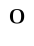 Наклон вперед прямой спиной до половины (45)Наклон вперед согнутой спиной менее 45ОтличноХорошоУдовлетворительноПлохоМост гимнастическийНоги прямые, плечи перпендикулярно к полуСлегка согнутые ноги, плечи незначительно отклонены от вертикалиСогнутые ноги, плечи под углом 45Сильно согнутые ноги, плечи под углом 30ОтличноХорошоУдовлетворительноПлохоШпагатНоги полностью касаются пола, руки в стороныНоги до колен касаются пола, руки в стороныНоги лодыжками касаются пола, руки в стороныОтличноХорошоУдовлетворительноРазборкаРазборкаРазборкаСтаршая группа15 сек.Отлично18 сек.Хорошо21 сек.УдовлетворительноМладшая группа18 сек.Отлично21 сек.Хорошо24 сек.УдовлетворительноСборкаСборкаСборкаСтаршая группа27 сек.Отлично30 сек.Хорошо33 сек.УдовлетворительноМладшая группа30 сек.Отлично33 сек.Хорошо36 сек.УдовлетворительноКатегория обучаемых(подразделения)ОтличноХорошоУдовлетв.УчащийсяРасчет, отделениеВзвод7 с\11с8 с\12 с9 с\13 с8 с\12 с9 с\13 с10 с\14 с10 с\14 с11 с\15 с12 с\17 с